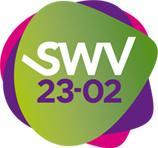 Algemene gegevens:Dalton IKC Plechelmus is een plek om al spelend en lerend te groeien. Het IKC is gevestigd in de H. Hartkerk én de oorspronkelijke Plechelmusschool, grenzend aan het kerkplein in de wijk 't Wilbert. Alles is modern en ademt de sfeer van rust en gezelligheid uit. Alle onderdelen van het gebouw zijn afgestemd op onze manier van lesgeven, het Daltononderwijs. Dalton IKC Plechelmus staat voor een brede opvatting van de onderwijskundige taak. Onze doelstellingen van het onderwijs gaan verder dan de overdracht van kennis en kunde. Wij willen een school zijn waarin kinderen zich uitgedaagd voelen en met plezier naar toe gaan. Dat willen we vanuit de Daltonvisie nog verder vormgeven. Binnen ons Daltonconcept staan kernwaarden zoals Samenwerken, verantwoordelijkheid, reflectie en zelfstandigheid centraal.Samenwerking: Leren van elkaar, luisteren naar elkaar, rekening houden met de ander, met respect voor de ander. Zelfstandigheid: Zelfstandig leren handelen en denken, keuzes leren maken en zelfontwikkeling.  Verantwoordelijkheid: Leren verantwoordelijk voor jezelf en de ander te zijn. Reflectie: Leren nadenken over wat je doet, waarom je iets doet en hoe je het doet. Effectiviteit: Doelgericht werken In de ondersteuning van leerlingen kunnen verschillende velden worden onderscheiden. Geef hieronder per veld of dit aanwezig is en op welke wijze dit wordt ingezet.De verschillende vormen van ondersteuning (binnen de groep of buiten de groep)Hier is nog ruimte voor mogelijke aanvullende opmerkingen SCHOOLONDERSTEUNINGSPROFIELversie20230712SchoolnaamDalton IKC PlechelmusLocatieBrinnummer17RCBestuursnummerAdresWilbertstraat 15cTelefoon074-2916271e-mail schoolinfo@plechelmusschool.nlNaam directeurEls Bose-mail directeure.bos@plechelmusschool.nlNaam locatieleidinge-mail locatieleidingNaam ib-erI.Fokkinke-mail ib-erilonka.fokkink@symbiohengelo.nlNaam ib-erS.Lansinke-mail ib-ersabine.lansink@symbiohengelo.nlDeelregioSCHOOLCONCEPTWAARDE EN TROTSORGANISATIE VAN DE ONDERSTEUNINGOmschrijving: Welke vormen van ondersteuning worden er ingezetJa / neeOmschrijving van de ondersteuningDe hoeveelheid aandacht en (extra) handen in de klasJaAB-ers van  SWV 23.02 , PMT, Expertiseteam Jonge kind.Onderwijs assistenten 2Kentalis ambulant begeleidersGebruik van bijzondere onderwijsmaterialen JaMaterialen voor sociaal emotionele ontwikkeling,  Laptops met taal programma's,  Methode ZML rekenen en taalAanwezigheid van ruimtelijke voorzieningen (bijvoorbeeld gehandicapten toilet, aanwezigheid van ruimten die geschikt zijn gepersonaliseerd te werken)Jalift en invalidentoiletDe aanwezigheid van specialistische expertiseJaLogopedie en ergotherapie uren op schoolLoes opvoedingsondersteuning, Orthopedagoog school  (CLB-er)Schoolzorgondersteunersamenwerking met externe partners rond bijvoorbeeld zorg JaVia Team Jeugd en Gezin van de Gemeente Hengelo kunnen ouders en school onderzoek en begeleiding aanvragen.  In het School Ondersteunings Team (SOT) samenwerking met GGD en JGZ.AttendizOZL (onderwijs aan zieke leerlingen)Anders….JaDiverse groepen krijgen voorlichting over: Bureau Halt, Tactus,  Stichting 40-45, particuliere onderzoeksinstanties.Op welke wijze wordt de ondersteuning aan leerling met een specifieke onderwijs- en/of ondersteuningsbehoefte georganiseerd? Ja / NeeToelichtingbuiten de groep individueelJaOA individueel of in kleine groepjes
AB-ers geven aan de kinderen alleen of in twee- tallen instructies .binnen de groep individueelJaOA ondersteunt de leerkracht in de groep. AB-ers geven aan de kinderen alleen of in een klein groepje verlengde instructie.  Leerkracht maakt aangepaste taak of programma voor de leerling.  Leerlingen met een OPP krijgen aparte leerlijnen en instructies.geordend naar homogene (sub)groepenJaWij werken met drie niveaus van instructie, de OA of AB-er kan dan enkele kinderen passende ondersteuning bieden.heterogene subgroepenJaLeerlingen werken onderling samen met een maatje.Voor lezen en rekenen wordt groepsoverstijgende instructie gewerkt. (niveaugroepen)KWALITEIT VAN ZORG VOLGENS INSPECTIE: d.d.: 12-06-2018(Vul datum in) Tijdens het inspectiebezoek is de kwaliteit van zorg door de inspectie op een of meerdere  onderdelen in beeld gebracht. Voor het verslag van het laatste inspectiebezoek verwijzen we u naar www.scholenopdekaart.nl en de inspectiesite.SCHOOLPROFIEL (op welk gebied specifieke kennis en kunde door ervaring)Binnen school is enige ervaring op het gebied van:Down-syndroom, Ontwikkelingsachterstand, Autisme.Binnen school is veel ervaring op het gebied van:Taal en spraak moeilijkheden,  ADHD en  HoogbegaafdheidAANVULLENDE OPMERKINGEN VANUIT DE SCHOOL